GULBENES NOVADA PAŠVALDĪBAS DOMES LĒMUMSGulbenē2024.gada 28.marta					Nr. GND/2024/_________							(sēdes protokols Nr.___; ___.p) Par dalību projektā un priekšfinansējuma nodrošināšanu projekta “PROTI UN DARI 2.0” realizēšanai Gulbenes novada pašvaldībāJaunatnes starptautisko programmu aģentūra (turpmāk – JSPA) informē par apstiprinātiem Ministru kabineta 2023.gada 5.decembra noteikumiem Nr.722 “Eiropas Savienības kohēzijas politikas programmas 2021.–2027. gadam 4.2.3. specifiskā atbalsta mērķa “Sekmēt to, lai – jo īpaši nelabvēlīgā situācijā esošām grupām – būtu vienlīdzīga piekļuve kvalitatīvai un iekļaujošai izglītībai un mācībām un iespēja to iegūt, sākot ar pirmsskolas izglītību un aprūpi un vispārējās izglītības un profesionālās izglītības un mācību gaitā līdz pat augstākajai izglītībai un pieaugušo izglītībai un mācībām, tostarp veicināt mācību mobilitāti visiem un atvieglot piekļūstamības iespējas personām ar invaliditāti” 4.2.3.4. pasākuma “Sekmēt NEET jauniešu integrēšanos izglītībā un nodarbinātībā” īstenošanas noteikumi”.Projekta “PROTI un DARI 2.0” mērķis ir attīstīt mērķa grupas jauniešu prasmes un veicināt viņu iesaisti mācību pasākumos un izglītības ieguvē (tai skaitā aroda apguvē pie amata meistara), nodarbinātībā vai Nodarbinātības valsts aģentūras īstenotajos pasākumos, kā arī nevalstisko organizāciju vai jauniešu centru darbībā.Projekta “PROTI un DARI 2.0” mērķa grupa ir jaunieši, kuri pirms iesaistes projektā ir vecumā no 15 līdz 29 gadiem (ieskaitot) un nemācās, nestrādā, neapgūst arodu un nav reģistrēti Nodarbinātības valsts aģentūrā kā bezdarbnieki.Kopējais pieejamais finansējums projekta realizēšanai ir 6 525 000 EUR (no tā elastības finansējums – 1 029 482 EUR), tai skaitā Eiropas Sociālā fonda Plus (ESF+) līdzekļi 85% apmērā no kopsummas un valsts budžeta līdzfinansējums 15% apmērā no kopsummas. Tas nozīmē, ka no sākuma projektam būs pieejami 5 495 518 EUR un lēmums par elastības finansējuma 1 029 482 EUR apmērā piešķiršanu projektam tiks pieņemts, izvērtējot līdz 2024.gada 31.decembrim projektā iesaistīto jauniešu skaitu (noteiktais sasniedzamais mērķis – 450 jaunieši). Kopā projektā plānots iesaistīt 2250 jauniešus (pie nosacījuma, ja tiks piešķirts elastības finansējums). Ir saņemts Izglītības un zinātnes ministrijas apstiprinājums  šādam Gulbenes novada pašvaldībai sākotnējam kvotas piešķīrumam: 25 jaunieši un finansējums 53 913,15 EUR (piecdesmit trīs tūkstoši deviņi simti trīspadsmit euro un 15 centi) apmērā.		Gulbenes novada pašvaldība apņemas nodrošināt nepieciešamos cilvēkresursus projekta atbalstāmo darbību īstenošanai pašvaldības administratīvajā teritorijā. Pašvaldībā šobrīd jau ir pieejami projekta “Proti un Dari!” programmas vadītāji un mentori. Pēc projekta pirmo divu mēnešu noslēgšanas un atskaites iesniegšanas priekšfinansējums, kas ir nepieciešams 2000,00 EUR (divi tūkstoši euro un 00 centi) apmērā, tiks ieskaitīts Gulbenes novada pašvaldības projekta kontā, plānots, ka tas notiks 2024.gadā.Projekts atbilst Gulbenes novada ilgtspējīgas attīstības stratēģijas 2014. - 2030.gadam stratēģiskajam mērķim “SM1. Izglītota, informēta, sociāli aktīva un vesela sabiedrība”, kam kā viens no prioritārajiem virzieniem ir noteikts “Kvalitatīva izglītība un uz attīstību, radošu darbību motivēts cilvēks”.Pamatojoties uz Gulbenes novada ilgtspējīgas attīstības stratēģiju 2014. - 2030.gadam un Pašvaldību likuma 10.panta pirmās daļas 21.punktu, kas nosaka, ka dome ir tiesīga izlemt ikvienu pašvaldības kompetences jautājumu; tikai domes kompetencē ir pieņemt lēmumus citos ārējos normatīvajos aktos paredzētajos gadījumos, un Gulbenes novada pašvaldības domes Izglītības, kultūras un sporta jautājumu komitejas ieteikumu, atklāti balsojot: ar ___ balsīm "Par" (____), "Pret" – __ (__), "Atturas" – __ (___), Gulbenes novada pašvaldības dome NOLEMJ:ATBALSTĪT projekta “PROTI UN DARI 2.0” realizēšanu Gulbenes novada pašvaldībā.GARANTĒT priekšfinansējumu 2000,00 EUR (divi tūkstoši euro un 00 centi). UZDOT Gulbenes novada Centrālās pārvaldes Finanšu nodaļai nodrošināt projektam nepieciešamo priekšfinansējumu no Gulbenes novada pašvaldības budžeta projektu līdzfinansējumiem paredzētajiem finanšu līdzekļiem.Gulbenes novada pašvaldības domes priekšsēdētājs					A.CaunītisLēmumprojektu sagatavoja: L.Šķenders 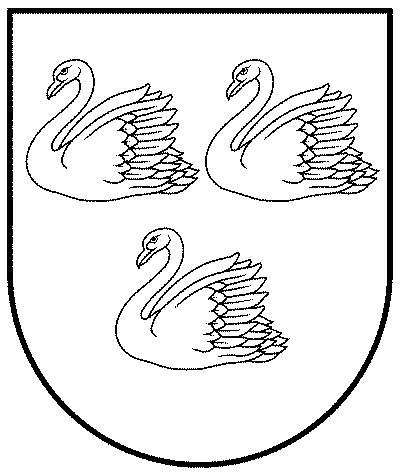 GULBENES NOVADA PAŠVALDĪBAGULBENES NOVADA PAŠVALDĪBAGULBENES NOVADA PAŠVALDĪBAReģ. Nr. 90009116327Reģ. Nr. 90009116327Reģ. Nr. 90009116327Ābeļu iela 2, Gulbene, Gulbenes nov., LV-4401Ābeļu iela 2, Gulbene, Gulbenes nov., LV-4401Ābeļu iela 2, Gulbene, Gulbenes nov., LV-4401Tālrunis 64497710, mob.26595362, e-pasts: dome@gulbene.lv, www.gulbene.lvTālrunis 64497710, mob.26595362, e-pasts: dome@gulbene.lv, www.gulbene.lvTālrunis 64497710, mob.26595362, e-pasts: dome@gulbene.lv, www.gulbene.lv